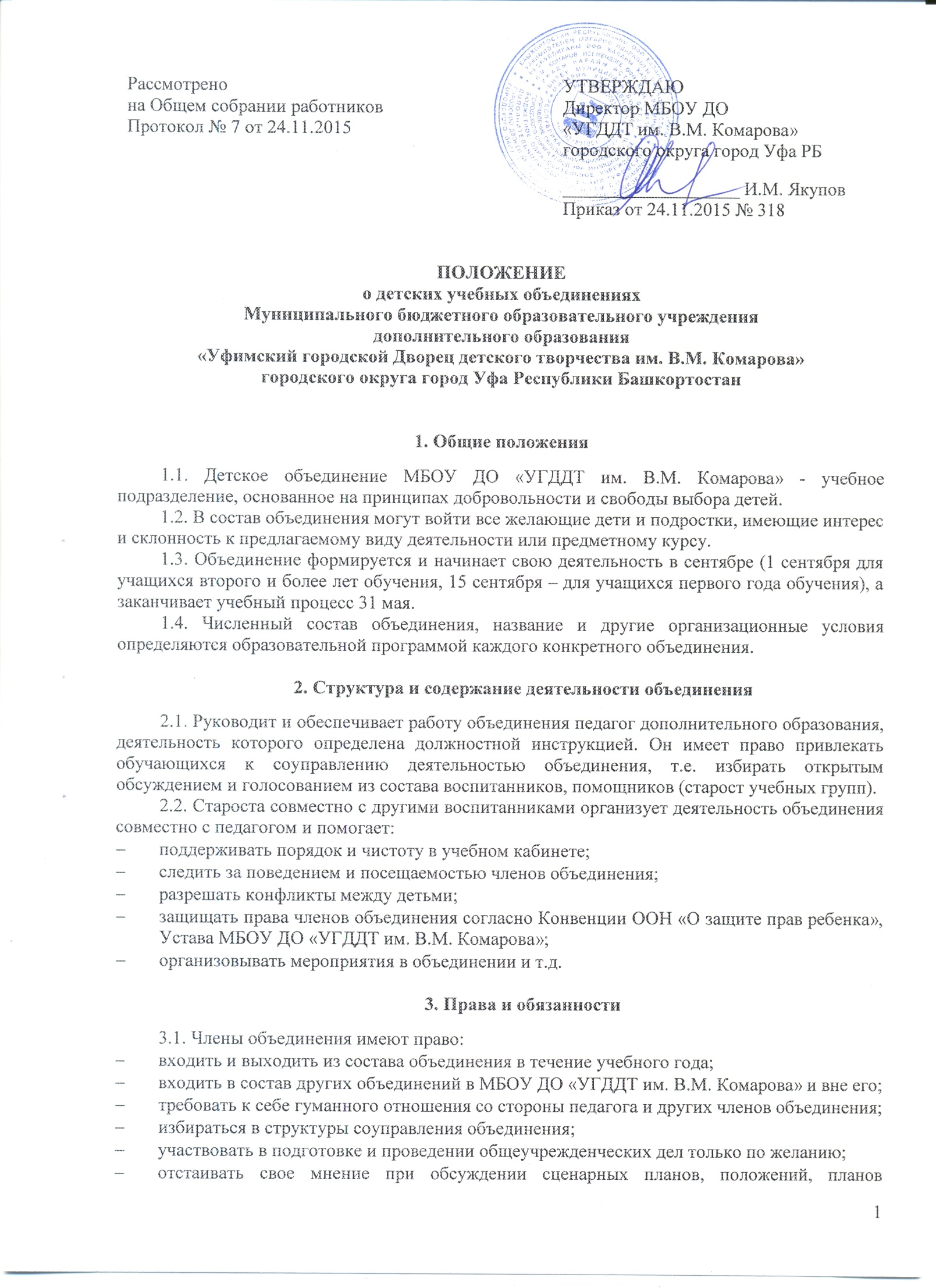 проведения дел и т.д.;вносить и отстаивать свои предложения при обсуждении всех вопросов жизнедеятельности объединения;участвовать в организации клубов и общественных объединений в МБОУ ДО «УГДДТ им. В.М. Комарова»;проводить внутри объединения мероприятия и принимать в них участие. 3.2. Члены объединения не имеют право:унижать достоинство других людей (сверстников и взрослых);портить имущество МБОУ ДО «УГДДТ им. В.М. Комарова» и нарушать правила поведения:нарушать Устав МБОУ ДО «УГДДТ им. В.М. Комарова».